Lampiran 26DOKUMENTASI PENELITIAN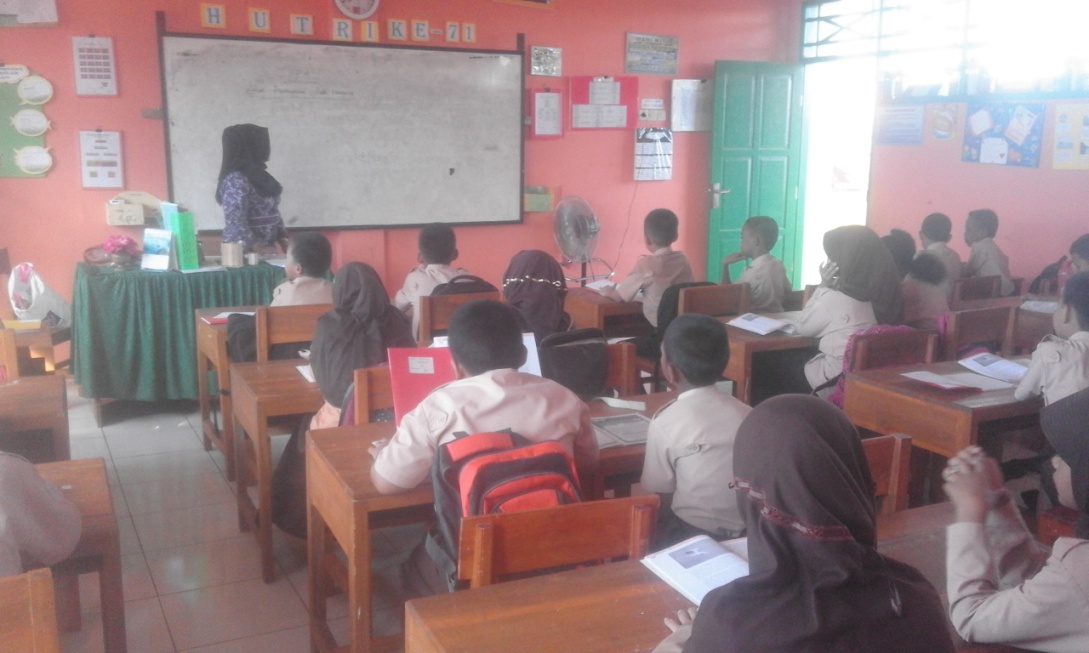 Gambar. L26.1. Guru menjelaskan materi pembelajaran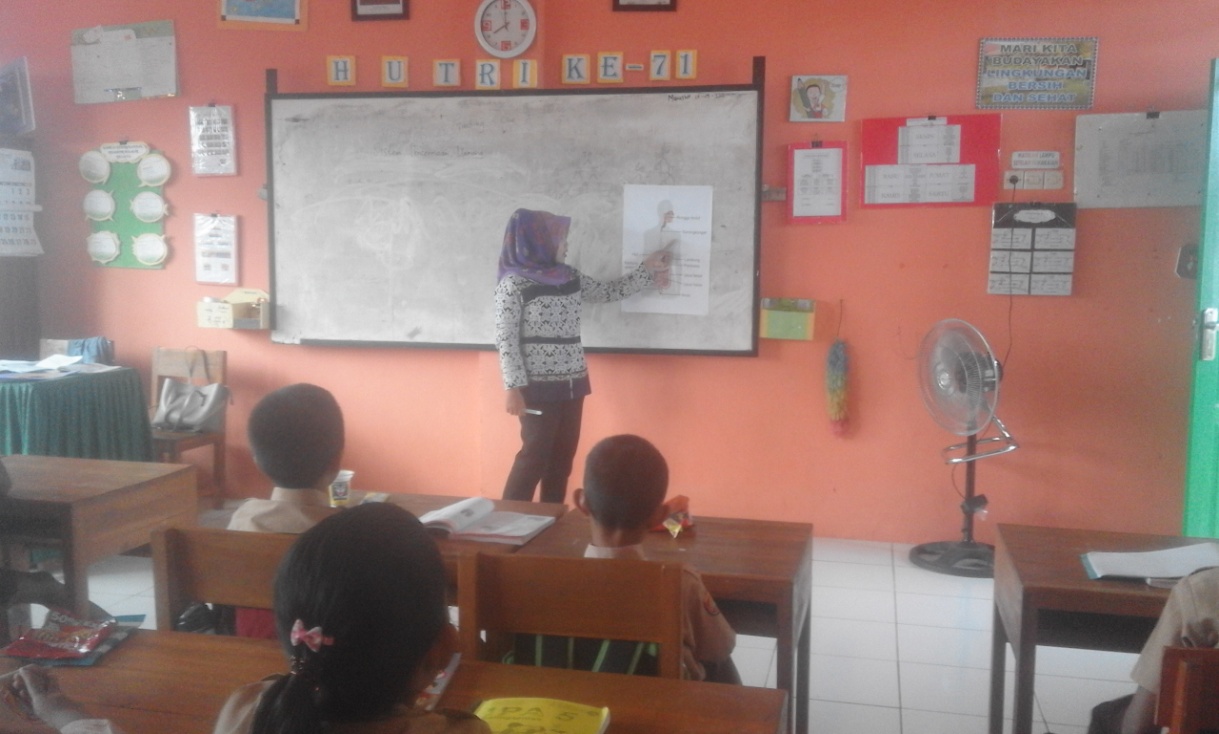 Gambar. L26.2.Guru mempelihatkan gambar terkait materi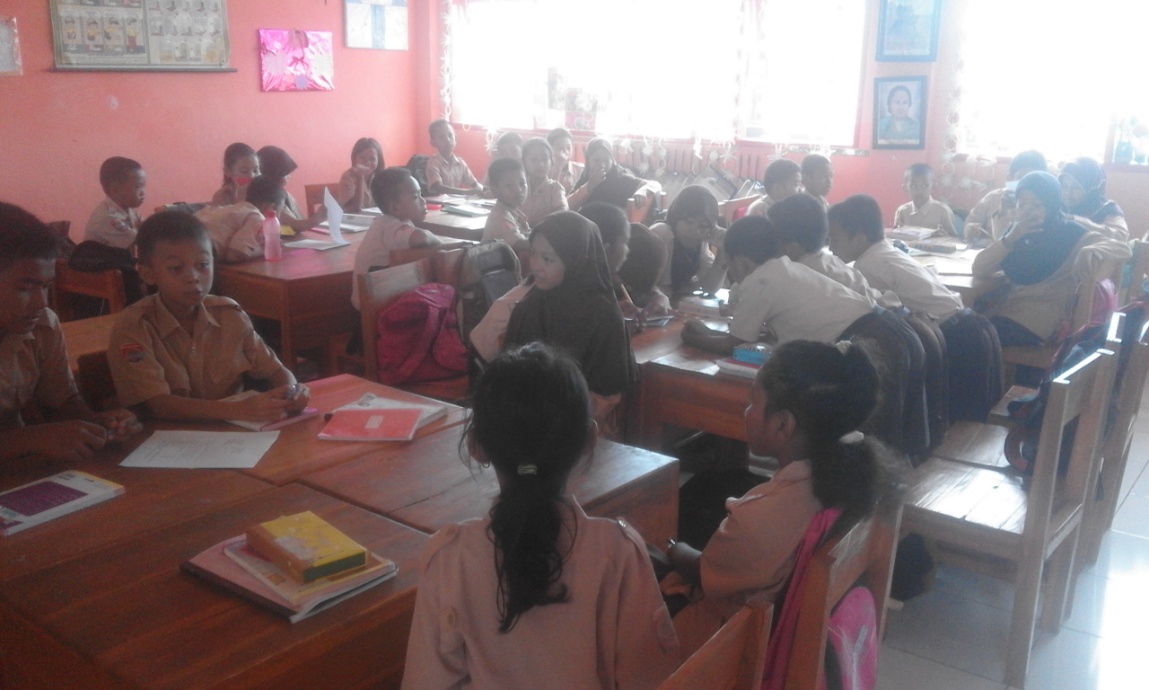 Gambar. L26.3. Siswa dibagi ke dalam beberapa kelompok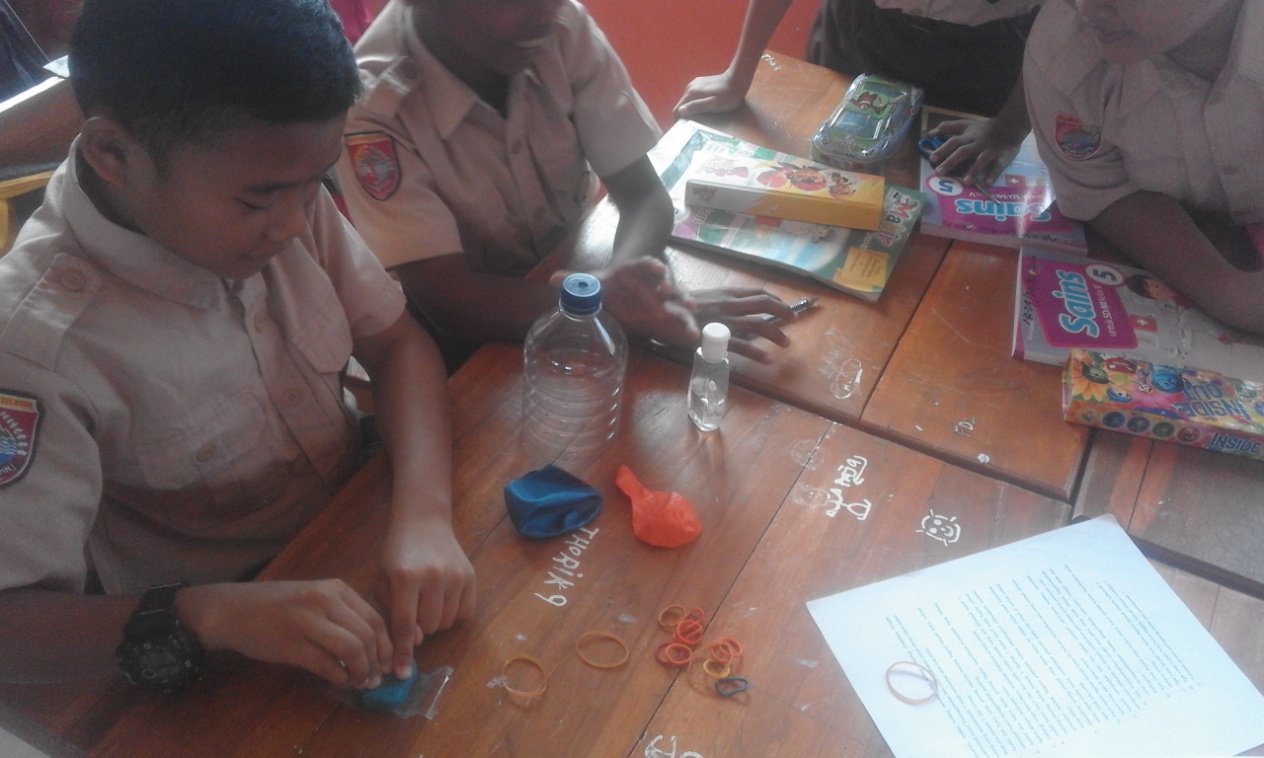 Gambar. L26.4. Siswa melakukan percobaan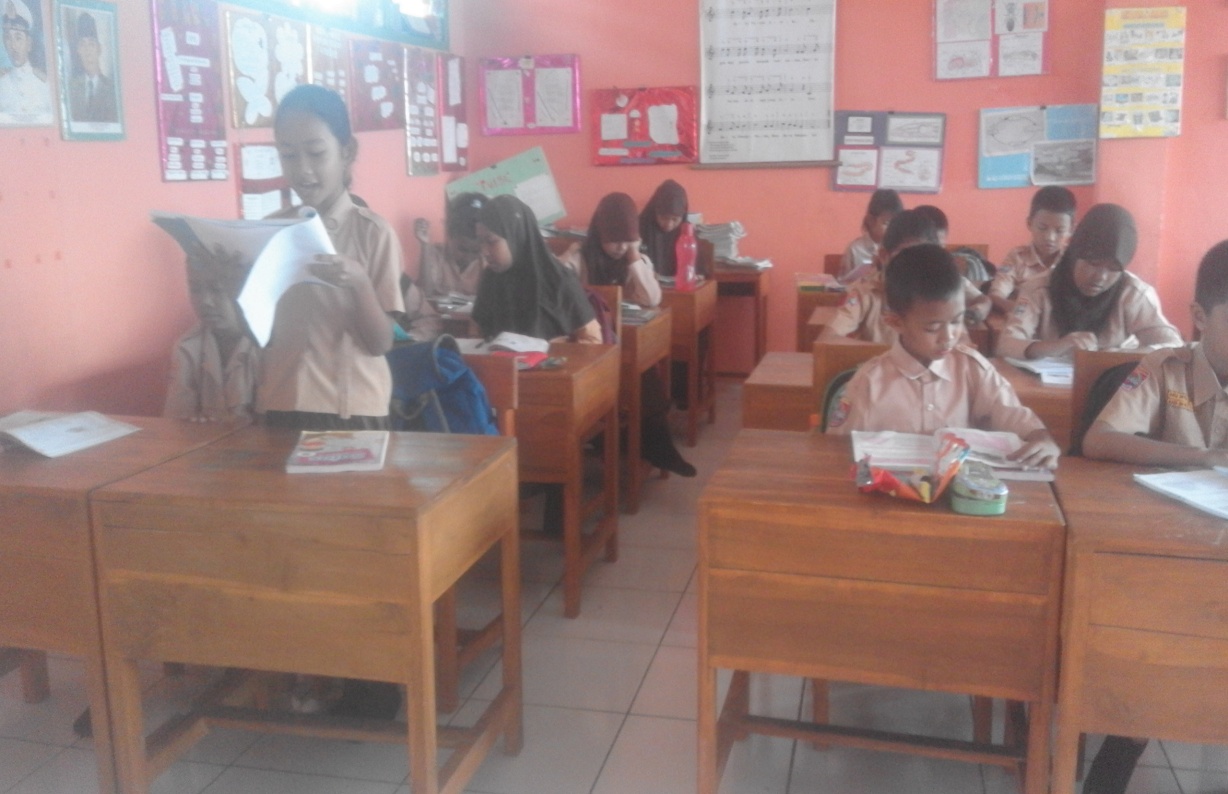 Gambar. L26.5. Siswa mempresentasikan hasil pekerjaan kelompoknya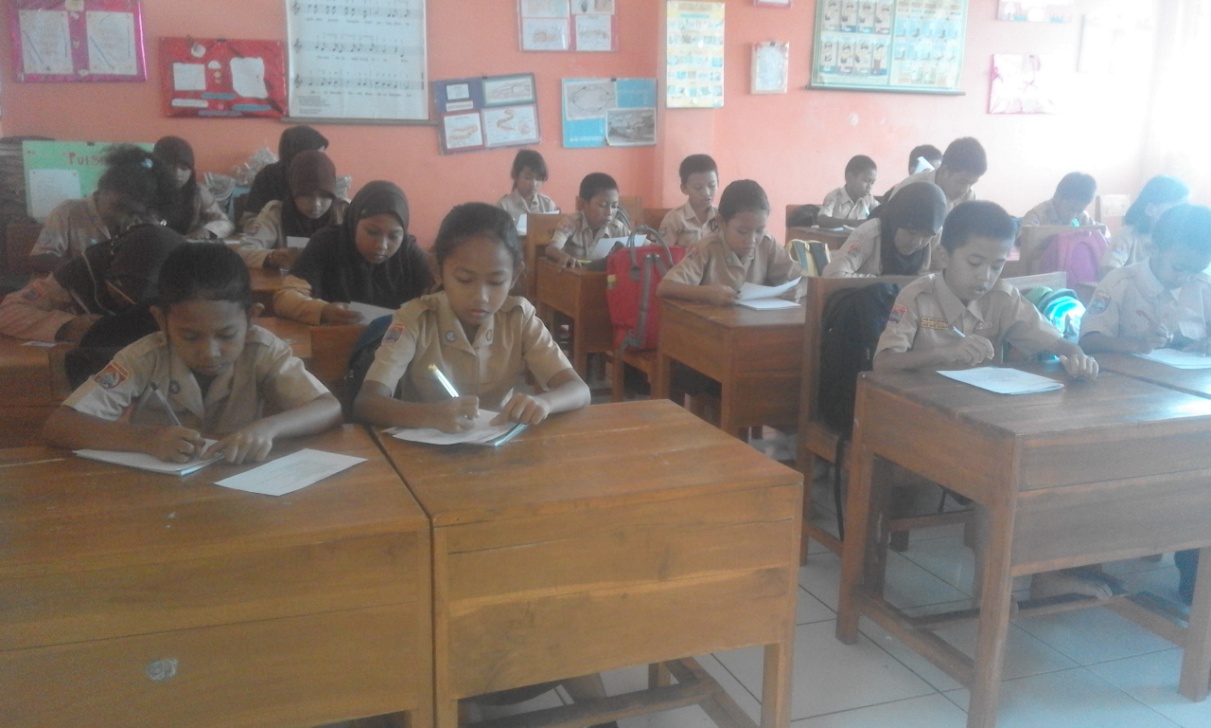 Gambar. L26.6. Siswa mengerjakan evaluasi